ПРИЛОЖЕНИЕАВТОРСКАЯ АНКЕТАСборник творческих работ «И чувства добрые я лирой пробуждал…»Все поля обязательны для заполнения!Перед отправкой материалов в Оргкомитет еще раз проверьте, пожалуйста, правильность заполнения анкеты. Обратите особое внимание на правильность написания фамилии, имени, отчества, адреса и индекса.Надеемся, что наше сотрудничество будет плодотворным!©Данное положение является результатом интеллектуального труда коллектива НОУ ДПО «Экспертно-методический центр» и  не может быть копировано, использовано или воспроизведено какой-либо третьей стороной без нашего письменного разрешения. Нарушение данного требования повлечет за собой ответственность согласно «Закону об авторском праве и смежных правах» РФ (ст.48, п.1).Ф.И.О. авторов (полностью)Место работы /учебы (название учреждения полностью, например, ФГБОУ ВПО «Чувашский государственный педагогический университет им. И.Я. Яковлева»).Возраст (для учащихся/студентов).Должность (педагогов)ФИО, должность руководителя (при наличии)Название творческой работы для публикацииЖанр публикацииПочтовый адрес, на который следует выслать сборник с указанием индекса), Ф.И.О. получателя*Если Вы указываете адрес учреждения, необходимо указать НАЗВАНИЕ УЧРЕЖДЕНИЯ9. Контактный телефон (по которому можно дозвониться)E-mail (действующий)Количество дополнительных экземпляров сборникаИмеется ли необходимость в получении дополнительного авторского сертификата (при наличии соавторов)Да Нет(ненужное убрать)Планируете ли участие в конкурсе творческих работДа Нет(ненужное убрать)Название работыИмеется ли необходимость в получении дополнительного диплома «За достижения в конкурсе творческих работ «…И чувства добрые я лирой пробуждал» (А-4) – 200 руб. (включая почтовые расходы за пересылку), электронный диплом – 130 руб. НЕ ОБЯЗАТЕЛЬНО!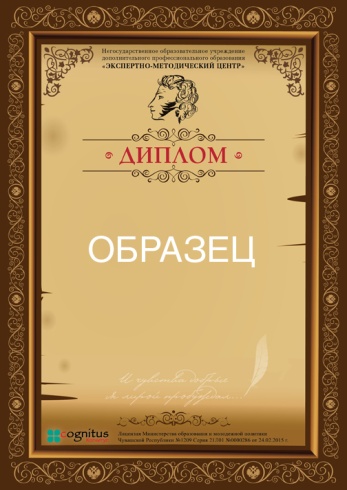 Да Нет(ненужное убрать,указать вид - электронный или бумажный)15.Укажите наименование мероприятия, в котором Вы принимали участие, и дату проведения для определения персональной скидки на публикацию (НОУ ДПО «Экспертно-методический центр»).*Скидка на оргвзнос не распространяется16.  5 % на участие за размещение ссылки на Положение данного мероприятия или размещение Положения на сайте образовательного учрежденияГиперссылка на станицу, на которой размещена информация